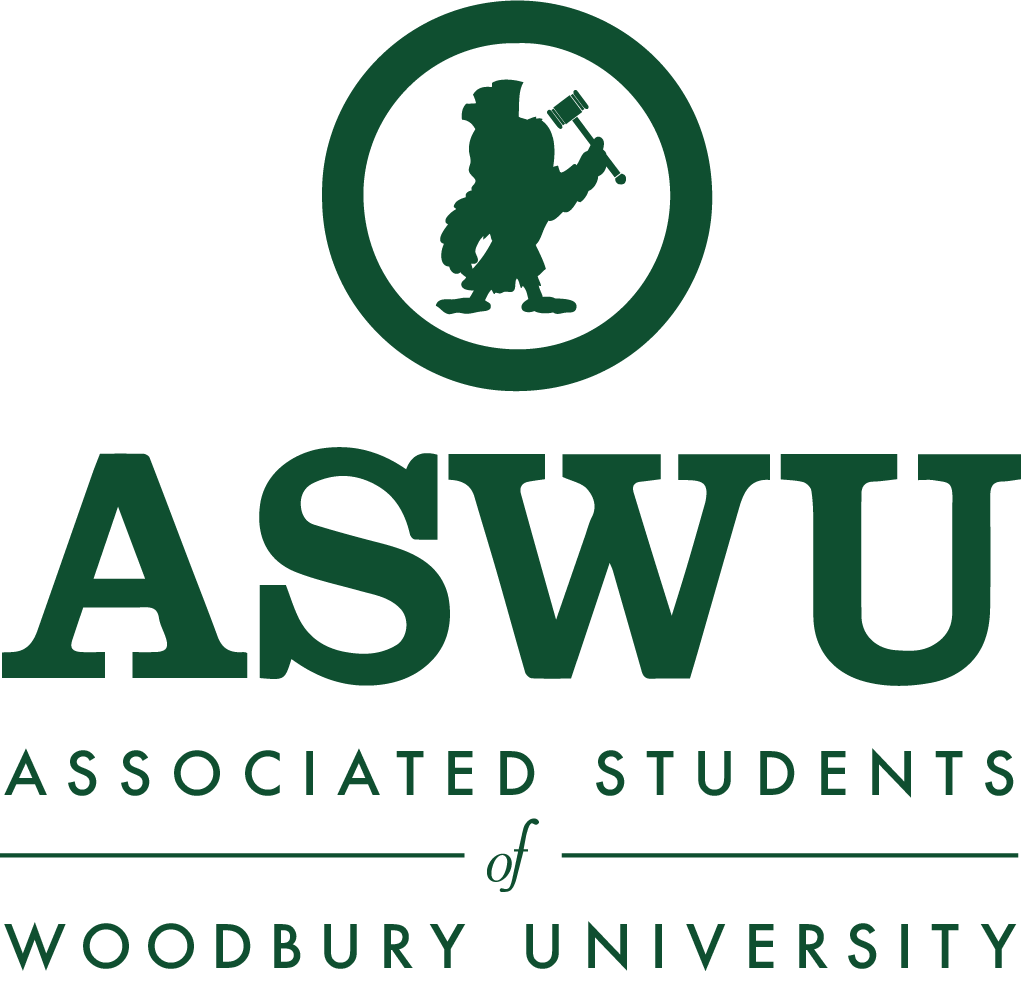 Assembly Meeting AgendaMonday, October 28, 2019 12:00PM - 1:00PM Saffell BoardroomCall to Order 12:07 pm12:00PM  - 12:05PM	Attendance 12:05PM  - 12:20PM  	Guest Speaker12:20PM - 12:25PM	Announcements/Upcoming Events   BSA tabling for Zombie runSign up for zombies 12-1pmEvent is 7pm-9pmSchool of Liberal ArtsNov. 20 law dayBring in law schools to ask them questions12:25PM - 12:35PM	Open ForumIf you have anything that was not addressed, please submit an anonymous comment into the Comment Box right outside in the hallway, in the pool house, or via our virtual comment box on our website: aswu.woodbury.edu.Lab timesCommunicating with IT to get the hours changedTimes have been proposed but nothing has been set in stoneWill get another update soonMacBooks in laboratories need to be updated to the latest softwareArchitecture Studio 3Spiders still there12:35PM - 12:45PM	Senator Reports			School of ArchitectureLorena Mendoza	Met with Catherine last week to finalize survey questions and to set a time for our next meeting.Will be working with Erika to distribute the rolling surveys this week.	Erika ShipcottThe department senators have coordinated a meeting with the heads of our department.Currently working on a list of items to go over during the meeting.School of BusinessDavid Manikad Executive on Residence is still open to ALL students. Creative Minds Conference will happen on November 13th from 6pm-9pm. All majors are welcome to join and participate.		Melissa ToribioHello everyone! Dr. Marquez would like to thank everyone who supported the first annual Women’s Entrepreneurship panel. She would also like to remind everyone that registration for Spring 2020 will start today, beginning with Graduates, seniors, and juniors.Lastly, she encourages everyone to continue meeting with the Executive in Residence we have scheduled for the rest of the semester.	School of Media, Culture, and DesignJonei Battle	(no report)	Emmanuel Adewuyi(no report)College of Liberal Arts Gayane Mikaelyan(no report)		Meline Safaryan	(no report)	12:45PM - 12:55PM	Executive Board ReportsWilliam Garcia, President			William.garcia@woodbury.eduASGA Conference in DallasSeries of workshopsFeel free to let us know about any comments/concerns to discussNov 1-3rdVeterans Lunch Nov 4th in Saffel Board Room12 PMAssembly meeting will be moved Location TBDBe sure to check groupmeMarta Huo, Executive VP			Marta.huo@woodbury.eduHi everyone Halloween is this Thursday so get excited for Spooktacular and the zombie runThank you to the interns for working on this and I hope everyone enjoy it We are currently still scheduling meetings with Randy about projects so I’ll update once those meetings are set in placeThank youVeronia Alkomos, VP of Finance		Veronia.alkomos@woodbury.eduLate Reconciliations:Zone V: Picture DayPhi Sigma Sigma: Color RunCEO: Breast Cancer AwarenessAnimation Club: Wilderness Explorer Scavenger HuntReconciliations Due:MORIA: MORIA Conference Open Mic Oct 29thSpirit Week Tabeling Oct 31st7500 ClubAnimation ClubBeta Lambda ChiBSABPWOWCEOMORIAPhi Sigma SigmaSigma Omega NuWoodbury Arts AssociationZone VAccounting SocietyIf you are changing any events please let me know.Matthew Pardini, VP of Marketing		Matt.pardini@woodbury.eduHello everyoneTable cloths should be ordered this week. If you need one and haven’t mentioned it let me know!I have updated the website with picture and assembly minutesI plan on ordering swag in the next week or soThat’s all got this weekMarina Castillo, VP of Student Orgs		Marina.castillo@woodbury.eduHi Y’all Greek ForumWednesday, October 30th in DC 118 from 12 -1pmAll greek members should have gotten the email I sent out last Thursday.We will be discussing the bylaws, officer positions/ interview process, and other logistics. SustainabilityMichelle and I met with the Healthy and Sustainable Campus Committee and another studentWe are strategizing on getting students involved with sustainability projects. If interested, let me know and spread the word. If you know of any students interested, send them my way.As always, reach out with any questions, comments, or concerns.Melissa Castillo, VP of Student Life		Melissa.castillo@woodbury.eduSold 255 tickets for atmosphere55 more than last yearSpooktaculatar is Thursday at 7:00pmZombie runTarot Card ReadingsWitch PitchPhoto BoothTrick or Treat12:55PM - 1:00PM 	Advisor Report		Next MeetingMonday, November 4th, 2019, 12:00PM-1:00PM, TBDAdjourn 12:20pm